Наибольшее количество печных пожаров приходится именно на отопительный сезон, на период холодов. Перед началом отопительного сезона печи и дымоходы необходимо прочистить, отремонтировать, побелить, заделать трещины.Ремонт и кладку печей можно доверять только лицам и организациям, получившим специальную лицензию.Пожары по печным причинам составляют 23 % от всех зарегистрированных в году возгораний в Республике Марий Эл.Основные причины печных пожаров:нарушение правил устройства печи:- недостаточные разделки дымовых труб в местах их прохождения через деревянные перекрытия, а также малые отступи;- расстояния между стенками печи и деревянными конструкциями перегородок стен дома;- отсутствие предтопочного листа.нарушение правил противопожарной режима при эксплуатации печи.При эксплуатации печного отопления, ЗАПРЕЩАЕТСЯ:- оставлять без присмотра топящиеся печи;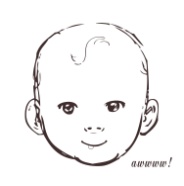 - поручать детям надзор за ними;- располагать топливо и другие горючие вещества, и материалы на предтопочном листе;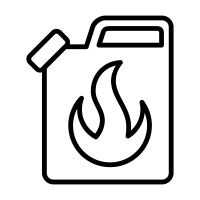 - применять для розжига печей бензин, керосин, дизельное топливо;- топить углем, коксом и газом печи, не предназначенные для этих видов топлива;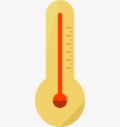 - перекаливать печи;- топить печи с открытыми дверцами.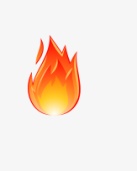 При возникновении пожара немедленно сообщите  по телефонам 01 или 112. При сообщении в пожарную охрану о пожаре необходимо указать:- что горит (квартира, чердак, подвал, индивидуальный дом или иное) и по возможности приблизительную площадь пожара; - назвать адрес (населённый пункт, название улицы, номер дома, квартиры); -назвать свою фамилию, номер телефона; - есть ли угроза жизни людей, животных, а также соседним зданиям и строениям; - если у Вас нет доступа к телефону и нет возможности покинуть помещение, откройте окно и криками привлеките внимание прохожих.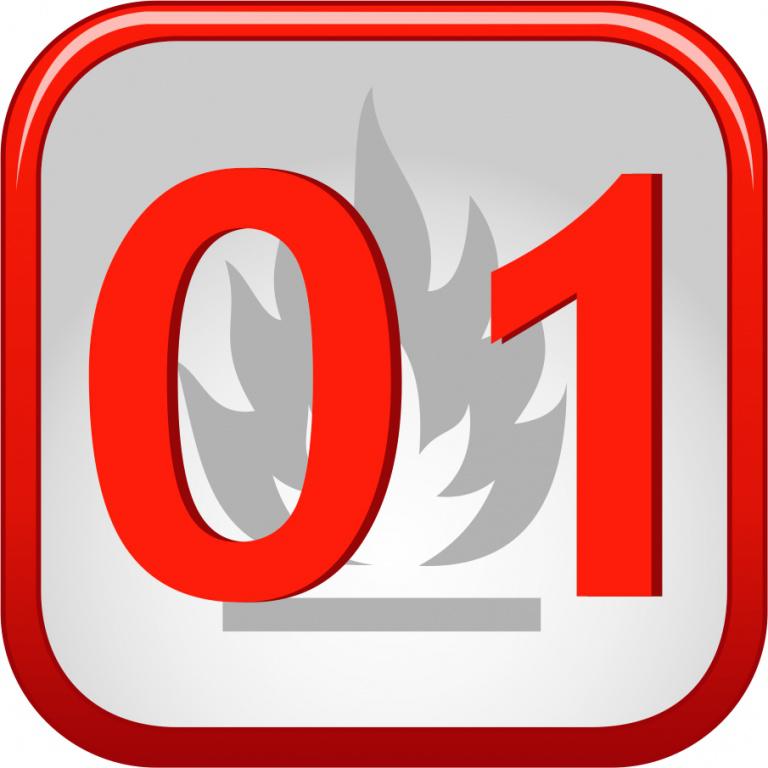 Телефоны экстренных служб «Единый телефон пожарных и спасателей» 01, 102 , 112  Полиция 02,   102 Скорая медицинская помощь  03,   103  РГКУ ДПО «УМЦ ЭКОЛОГИЧЕСКОЙ БЕЗОПАСНОСТИ И ЗАЩИТЫ НАСЕЛЕНИЯ»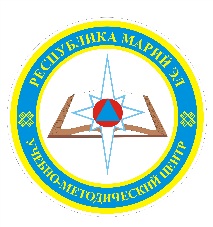 ПАМЯТКА ПО ЭКСПЛУАТАЦИИ ПЕЧНОГО ОТОПЛЕНИЯ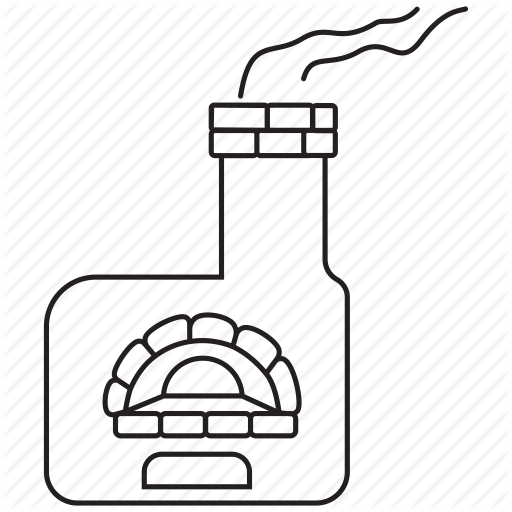 